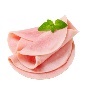 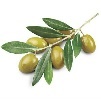 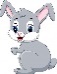 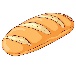 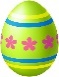 RJEŠENJE KRIŽALJKE ___________________________